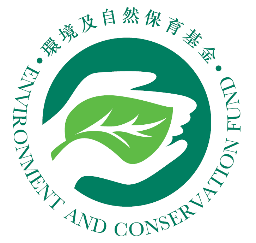 環境及自然保育基金 環保教育和社區參與項目計劃 參加者意見調查 — 活動後Environment and Conservation FundEnvironmental Education and Community Action ProjectsOpinions Survey of Participants – Post-activity進行參加者意見調查，目的是評估活動成效，作為檢討改善的根據。請在適當空格內加上號或回答問題，以記下您的意見，謝謝。
The purpose of opinions survey is to assess the effectiveness of the activity for reference of future review and enhancement.  Please mark a “” against or fill in the appropriate box to mark your comments.  Thank you.
第一部分 Part 1第二部分 Part 2第三部分 Part 3謝謝您的寶貴意見 
Thank you for your valuable comments過去3個月，你曾否參與過其他環保活動？如有，請寫出參與次數。Apart from the above activity, have you participated in any other environmental protection activities in the past three months?  If yes, please state how many times you have participated in.有 Yes，____________次 times沒有 No （請跳過問題2及3） (Please skip question 2 and 3)過去3個月，你曾否參與過其他環保活動？如有，請寫出參與次數。Apart from the above activity, have you participated in any other environmental protection activities in the past three months?  If yes, please state how many times you have participated in.有 Yes，____________次 times沒有 No （請跳過問題2及3） (Please skip question 2 and 3)2.過去3個月，你曾經參加過哪些環保活動？Apart from the above activity, what kinds of environmental protection activities have you participated in?（可選擇多於一項）(May tick more than one) 	講座 Talk 	工作坊（如製作環保手工皂、再造紙等）	Workshop (e.g. making soap, recycled paper, etc) 	比賽 Competition 	實地考察 Field study 	展覽 Exhibition 	植樹活動 Tree planting 	清潔海岸 Clean shorelines		其他 Others _______________________________參加了上述活動是否令你在過去3個月持續參加其他環保活動的主要原因？Is your participation in the above activity a main reason causing you to continue participating in other environmental protection activities?是 Yes不是 No在參與環境及自然保育基金資助的活動3個月後，我認為：After having participated in the activity funded by Environment and Conservation Fund 3 months ago, I think:在參與環境及自然保育基金資助的活動3個月後，我認為：After having participated in the activity funded by Environment and Conservation Fund 3 months ago, I think:非常同意Strongly agree同意Agree中立Neutral不同意Disagree非常不同意Strongly disagree知識 (Knowledge)知識 (Knowledge)知識 (Knowledge)知識 (Knowledge)知識 (Knowledge)知識 (Knowledge)知識 (Knowledge)知識 (Knowledge)我認識環境及自然保育基金I know about the Environment and Conservation Fund 我理解甚麼是生物多樣性 
I understand what biodiversity is我知道甚麼是生態系統
I know what ecosystem is我知道生物多樣性的重要性
I know the importance of biodiversity行為 (Behaviour)行為 (Behaviour)行為 (Behaviour)行為 (Behaviour)行為 (Behaviour)行為 (Behaviour)行為 (Behaviour)行為 (Behaviour)我經常到郊外享受自然環境
I often visit the countryside to enjoy the natural environment我不會破壞自然環境 
I will not cause any harm to the natural environment我有避免使用即棄塑膠產品（如即棄餐具、樽裝水等）
I avoid the use of single-use plastic products (e.g. disposable tableware, bottled water, etc.)我有參與廢物分類和回收 
I will now participate in waste separation and recycling我有自備購物袋、手帕、水樽、可重用餐具和飲管等，避免製造廢物 
I bring my own shopping bag, handkerchief, water bottle, reusable cutlery, straw and tableware, etc. to avoid the generation of waste
我會經常參與生物多樣性的保育工作
I often participate in biodiversity conservation activities 我有留意關於生物多樣性的資訊
I pay attention to information related to biodiversity態度 (Attitude)態度 (Attitude)態度 (Attitude)態度 (Attitude)態度 (Attitude)態度 (Attitude)態度 (Attitude)態度 (Attitude)我認為保護環境是每個人的責任I think it is everybody’s responsibility to protect the environment我會遊說家人或朋友愛護環境和珍惜天然資源（如實踐綠色生活、「無痕山林」遊覽郊野等）
I will persuade my family members or friends to care for the environment and conserve natural resources (e.g. adopt green living, ‘leave no trace’ when visiting the countryside, etc.)我認為改變日常生活習慣（如選擇可持續海產菜單）可幫助保護生物多樣性 
I think changing habits (e.g choosing sustainable seafood menu) can protect biodiversity我願意改變生活模式為更好的環境作出貢獻 
I am willing to change my living style to contribute to a better environment期望 Expectation期望 Expectation期望 Expectation期望 Expectation期望 Expectation期望 Expectation期望 Expectation期望 Expectation上述活動豐富了我對環保認識The above activity has enriched my knowledge on environmental protection上述活動令我更關注環境保護的重要The above activity has raised my awareness on the importance of environmental protection你會否再次參加由環境及自然保育基金資助的活動？Will you participate in other environmental protection activities funded by Environment and Conservation Fund in the future?會 Yes 你會否再次參加由環境及自然保育基金資助的活動？Will you participate in other environmental protection activities funded by Environment and Conservation Fund in the future?不會 No其他意見／建議 Other comments/suggestions其他意見／建議 Other comments/suggestions其他意見／建議 Other comments/suggestions其他意見／建議 Other comments/suggestions